Service Profileงานเทคนิคการแพทย์ โรงพยาบาลหนองบุญมาก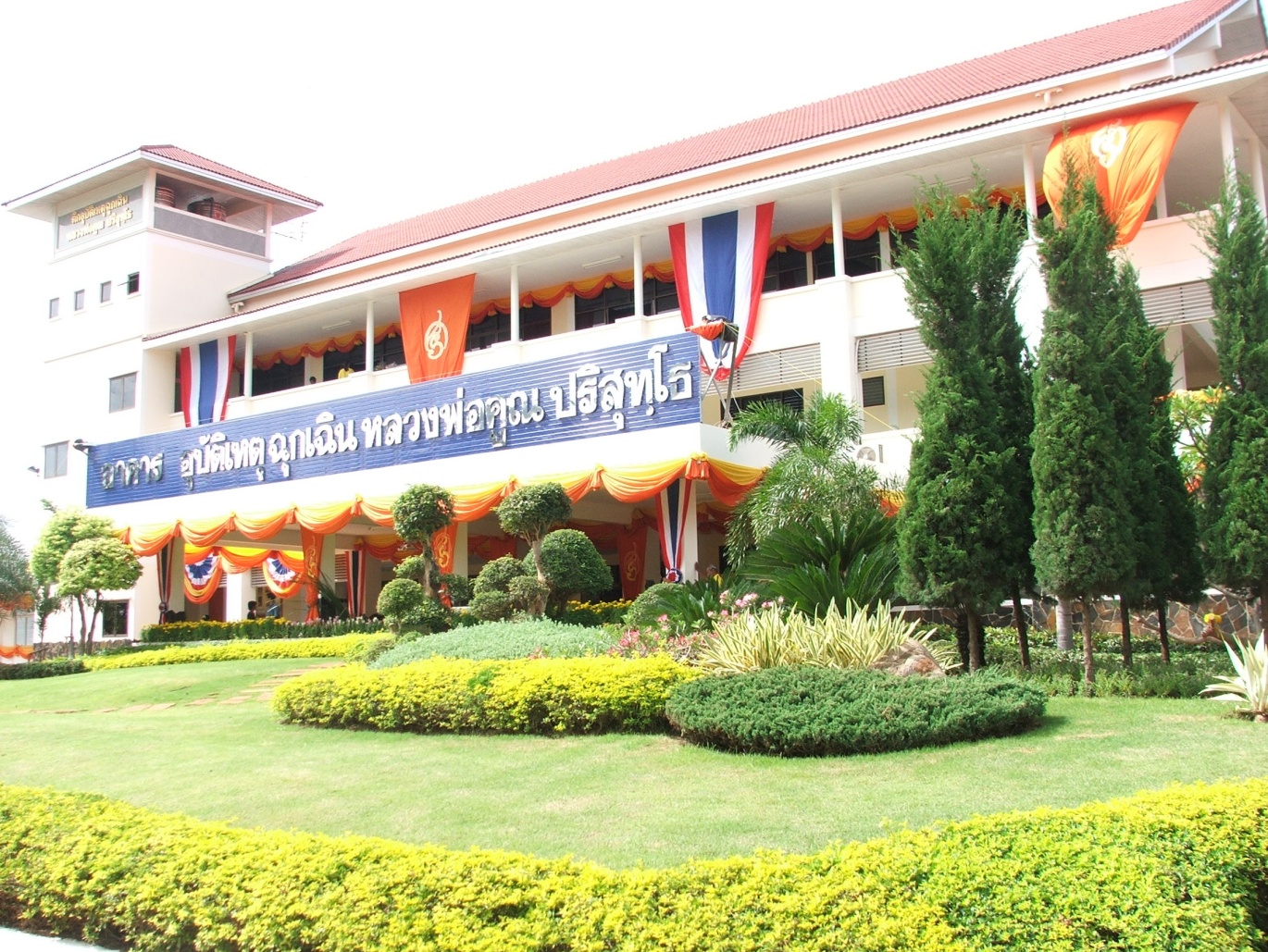 Update 23 ก.พ. 2561สารบัญหน้าบริบท(Context)										1หน้าที่และเป้าหมาย									1ขอบเขตการให้บริการ								           1ผู้รับผลงานและความต้องการที่สำคัญ ( ตามกลุ่มผู้รับผลงาน)				3ประเด็นคุณภาพที่สำคัญ								4ความท้าทาย ความเสี่ยงสำคัญ								5ปริมาณงานและทรัพยากร(คน เทคโนโลยี เครื่องมือ)					6กระบวนการสำคัญ ( Key Processes)							7ตัวชี้วัดผลการดำเนินงาน									8กระบวนการหรือระบบบรรลุเป้าหมายและมีคุณภาพ					           9ระบบงานที่ใช้ออยู่ปัจจุบัน								9การพัฒนาคุณภาพที่อยู่ระหว่างดำเนินการ						10       5.  แผนการพัฒนาต่อเนื่อง									111                                            1. บริบท (Cortex)ก. หน้าที่และเป้าหมายให้บริการตรวจวิเคราะห์ทางห้องปฏิบัติการที่ถูกต้องตามมาตรฐานวิชาชีพ และผู้รับบริการพึงพอใจข. ขอบเขตบริการให้บริการตรวจวิเคราะห์ทางห้องปฏิบัติการทางการแพทย์ จำนวน 6 งาน ดังนี้งานโลหิตวิทยาคลินิก(Hematology)งานจุลชีววิทยาคลินิก (Microscopy)งานจุลทรรศน์ศาสตร์คลินิก (Microbiology)งานภูมิคุ้มกันวิทยาคลินิก (Clinical Immunology)งานเคมีคลินิก (Clinical Chemistry)งานธนาคารเลือด (Blood bank)รายการตรวจวิเคราะห์ที่ไม่ได้เปิดให้บริการจะส่งตรวจต่อไปยังห้องปฏิบัติการภายนอก ได้แก่ โรงพยาบาลมหาราชนครราชสีมา, ศูนย์วิทยาศาสตร์การแพทย์ที่ 9 นครราชสีมา, สำนักงานป้องกันควบคุมโรคที่ 9 นครราชสีมา, โรงพยาบาลส่งเสริมสุขภาพ ศูนย์อนามัยที่ 9 นครราชสีมา และห้องปฏิบัติการภายนอกที่ผ่านการคัดเลือก  นอกจากนี้ยังเป็นแหล่งข้อมูลทางวิชาการให้กับหน่วยงานต่างๆ ที่เกี่ยวข้อง   กลุ่มโรคสำคัญของโรงพยาบาลสถิติ 5 อันดับผู้ป่วยนอก ย้อนหลัง 3 ปี2สถิติ 10 อันดับผู้ป่วยฉุกเฉิน ย้อนหลัง 3 ปีสถิติ 10 อันดับผู้ป่วยใน ย้อนหลัง 3 ปี       3ค. ความต้องการของผู้รับผลงานสำคัญความต้องการการประสานงาน1.หอผู้ป่วย/งานอุบัติเหตุ/งานเวชฯ/หอผู้ป่วยนอก	คัดกรอง เตรียมผู้ป่วยถูกต้อง จัดเตรียมสิ่ง       ส่งตรวจและลงรายการตรวจถูกต้องครบถ้วน จัดส่งภายในระยะเวลาที่กำหนด 2.หน่วยจ่ายกลาง/ซักฟอก	ส่งเครื่องมือตามเวลา ครบถ้วน เพียงพอต่อการใช้งาน 3.งานซ่อมบำรุง	ความรวดเร็วและติดตามผลงาน4.คลังพัสดุ	ติดตามงาน จัดหาวัสดุอุปกรณ์และน้ำยาเคมีพร้อมใช้ไม่ขาด มีคุณภาพเหมาะสมต่อ         การใช้งาน 5.งานบริหาร ระบบงานเอกสารที่รวดเร็ว ติดต่อประสานงาน อำนวยความสะดวก4ลักษณะสำคัญของงานบริการและปริมาณงานง. ประเด็นคุณภาพที่สำคัญ	1.  พัฒนาระบบการบริการทางห้องปฏิบัติการด้านการตรวจ,การรายงานผล,การส่งตรวจให้มี                ประสิทธิภาพ และเป็นที่พึงพอใจของผู้รับบริการ	2.  พัฒนาระบบคุณภาพงานตรวจวิเคราะห์โดยองค์กรภายนอก	3.  พัฒนาบุคลากรให้มีความรู้ ความสามารถ มีทักษะ ตามมาตรฐานวิชาชีพและมีความสุขในการ                  ทำงาน5จ.ความท้าทายและความเสี่ยงที่สำคัญ1.  พัฒนาระบบการให้บริการ ให้รวดเร็ว สะดวก ผู้รับบริการพึงพอใจ2.  พัฒนาระบบบริการด้านการส่งเสริมสุขภาพแก่ผู้รับบริการ3.  ผ่านการรับรองตามมาตรฐานงานเทคนิคการแพทย์ (Reaccredit LA)4.  ผ่านการรับรองมาตรฐานโรงพยาบาล (HA)          5.  บุคลากรห้องปฏิบัติการปฏิบัติงานอย่างมีประสิทธิภาพ ปลอดภัย และมีความสุขในการทำงาน6ฉ.ปริมาณงานและทรัพยากร ( คน เทคโนโลยี เครื่องมือ ) ศักยภาพให้บริการตรวจวิเคราะห์ทางห้องปฏิบัติการ ในลักษณะของการทดสอบพื้นฐาน ในสาขาโลหิตวิทยา  จุลทรรศน์ศาสตร์  จุลชีววิทยา  เคมีคลินิก  ภูมิคุ้มกันวิทยา ธนาคารเลือด  ซึ่งค่อนข้างครอบคลุมการให้บริการในระดับโรงพยาบาลชุมชน ยกเว้นการตรวจพิเศษ และรายการตรวจที่ไม่เปิดให้บริการจะมีการส่งตรวจต่อกับห้องปฏิบัติการภายนอกที่ได้รับการคัดเลือก จำนวนบุคลากรในงานเทคนิคการแพทย์มีเจ้าหน้าที่ทั้งหมด 6 คน ดังนี้  นักเทคนิคการแพทย์ 3 คน ,จพง.วิทยาศาสตร์การแพทย์ 2 คน (ลาศึกษาต่อ 1 คน) พนักงานวิทยาศาสตร์1 คน  	การจัดอัตรากำลังเจ้าหน้าที่เป็นดังนี้	-วันและเวลาราชการ 8.30 – 16.30 น. 	          เจ้าหน้าที่ปฏิบัติงาน 	5	คน	- วันหยุดราชการ 8.30 – 16.30 น.		เจ้าหน้าที่ปฏิบัติงาน       2 	คน	- นอกเวลาราชการ16.30 – 00.30 น. (Stand by)   เจ้าหน้าที่ปฏิบัติงาน       1	คน          - นอกเวลาราชการ 16.30 – 20.30                     พนักงานวิทยาศาสตร์      1        คน	- นอกเวลาราชการ 20.30 – 8.30 น. (On call)  เจ้าหน้าที่ปฏิบัติงาน	 1	คน  เครื่องมือ	มีเครื่องมือที่เพียงพอต่อการทำงานที่เปิดให้บริการ	การใช้เครื่องจากบริษัท มีทีมช่างจากบริษัทที่ให้บริการตรวจสภาพ และบำรุงรักษาทุกเดือนเทคโนโลยีมีความก้าวหน้าในเทคโนโลยีการตรวจวิเคราะห์ในระดับหนึ่ง 72. กระบวนการสำคัญ ( Key Processes )83. ตัวชี้วัดผลการดำเนินงาน ( Performance Indicator)94. กระบวนการหรือระบบงานเพื่อบรรลุเป้าหมายและมีคุณภาพ     4.1 ระบบงานที่ใช้อยู่ปัจจุบัน แผนภูมิกระบวนการทำงาน      10      4.2 การพัฒนาคุณภาพที่อยู่ระหว่างดำเนินการ11แผนการพัฒนาต่อเนื่องปี 2558ปี 2558ปี 2559ปี 2559ปี 2560ปี 2560ชื่อโรคจำนวนชื่อโรคจำนวนชื่อโรคจำนวนHT7827HT18113HT18663DM5417URI10520DM9275Common cold2708DM8452URI8698Dyspepsia2473Hyperlipidemia5118Hyperlipidemia6501URI2053Muscle Strain5012Muscle Strain5473ปี 2558ปี 2558ปี 2559ปี 2559ปี 2560ปี 2560ชื่อโรคจำนวนชื่อโรคจำนวนชื่อโรคจำนวน1) Head injury791) Head injury981) Head injury892) Seizure     642) UGIB882) UGIB863) UGIB583) Febrile convultion723) Seizure  674) Shock424) Snake bite574) Febrile convultion445) Febrile convultion405) Hypoglycemicc shock445) Snake bite316) Hypoglycemiac DM 216) Stroke326) Stroke247) Snake bite207) SVT227) Hypoglycemicc shock168) Stroke128) Alteration of conscious.198) SVT 109) cardiac arrest .79) Suicide169) Alteration of conscious. 810) SVT610) cardiac arrest1210) cardiac arrest7ปี 2558ปี 2558ปี 2559ปี 2559ปี 2560ปี 2560ชื่อโรคจำนวนชื่อโรคจำนวนชื่อโรคจำนวน1) Acute gastroenteritis366Hypertension910Hypertension8492) Pneumonia257anemia672Diabetes meiitus5313) Bronchitis171Diabetes meiitus519Anemia4914) Trauma141Gastroenteritis474Pneumonia3915) UTI120Acute renal failure327Chronic renal failure3616) URI96Pneumonia301Gastroenteritis3567) Gastrointestinal  bleeding96Bronchitis239Heart disease3458) Carcinoma83Trauma230Acute renal failure2769) Renal failure81Chronic obstructive pulmonary discese215Bronchitis26210) COPD80UTI178Trauma234ผู้รับบริการความต้องการที่สำคัญ1.ผู้ป่วยและญาติผลการตรวจวิเคราะห์ที่ถูกต้อง ครบถ้วน รวดเร็วยิ้มแย้ม แจ่มใสเอาใจใส่  พูดจาสุภาพให้คำแนะนำที่ชัดเจน 2.แพทย์-    ความถูกต้องของผลการตรวจวิเคราะห์ผลการตรวจวิเคราะห์ ครบถ้วน ทันเวลาการประสานงานที่สะดวกราบรื่น3.พยาบาลและหน่วยงานภายในที่   เกี่ยวข้อง-    ความถูกต้องของผลการตรวจวิเคราะห์ผลการตรวจวิเคราะห์รวดเร็ว ครบถ้วน ทันเวลาการประสานงานที่สะดวกราบรื่นให้ข้อมูล  ตอบข้อซักถามในการให้บริการ4.โรงพยาบาลส่งเสริมสุขภาพตำบล-    ความถูกต้องของผลการตรวจวิเคราะห์ผลการตรวจวิเคราะห์รวดเร็ว ครบถ้วน ทันเวลาการประสานงานที่สะดวกราบรื่น-    ให้ข้อมูล ตอบข้อซักถามในการให้บริการข้อมูลปี 2558ปี 2559ปี 2560ยอดผู้รับบริการตรวจวิเคราะห์รวมสาขาโลหิตวิทยาสาขาเคมีคลินิคสาขาภูมิคุ้มกันวิทยาสาขาจุลชีววิทยาสาขาจุลทรรศนศาสตร์สาขาธนาคารเลือดยอดเฉลี่ยผู้รับบริการ test / วัน53,97116,22178,3838,8321,6977,3452,56014954,41317,22980,8728,4841,6098,1672,01815057,07516,91789,6257,6132,9129,1101,728156ประเด็นคุณภาพที่สำคัญ /ความท้าทายที่สำคัญเป้าหมาย /วัตถุประสงค์ตัวชี้วัดและผลลัพธ์กิจกรรมพัฒนา1.เพื่อให้ผลการตรวจวิเคราะห์ทางห้องปฏิบัติการมีคุณภาพตามมาตรฐานวิชาชีพ ถูกต้อง รวดเร็ว แม่นยำ ≤ 2ครั้ง/เดือนทุกสาขา1.อัตราการรายงานผลการตรวจผิดพลาด 2.อัตราผลการควบคุมคุณภาพภายนอกห้องปฏิบัติการคะแนนอยู่ในระดับมาตรฐานผ่านเกณฑ์การประเมิน (≥2.5 หรืออยู่ในระดับดี,ดีมาก)-สุ่มตรวจการรายงานผลร้อยละ10,ใบอุบัติการณ์,การรับแจ้งทางโทรศัพท์-จัดทำแผนพัฒนาบุคลากรและcalibrate เครื่องมือ2.เพื่อให้ผู้รับบริการได้ผลรวดเร็ว และพึงพอใจในการให้บริการ≥ 80 %≥ 70 %1.อัตราความพึงพอใจของผู้รับบริการ(ผู้ป่วยนอก)2.อัตราความพึงพอใจของบุคลากรใน รพ.-พัฒนาระบบบริการ-พัฒนาระบบประสานงาน3.บุคลากรมีการปฏิบัติงานอย่างมีประสิทธิภาพ≥ 2 ครั้งต่อปี1.บุคลากรเข้ารับการฝึกอบรม-จัดทำแผนพัฒนาบุคลากรรายการความเสี่ยงที่สำคัญมาตรการ / แนวทางป้องกัน1. การเก็บสิ่งส่งตรวจไม่ถูกต้อง- จัดทำคู่มือการเก็บสิ่งส่งตรวจแจกให้หน่วยงานที่เกี่ยวข้อง2. ผลการตรวจวิเคราะห์ผิดพลาด- มีระบบควบคุมคุณภาพ ทั้ง IQC และ EQC3. รายงานผลผิดพลาดหรือคาดเคลื่อน- ปฏิบัติตาม QP การรายงานผลการวิเคราะห์4. ติดเชื้อจากการปฏิบัติงาน- ให้ผู้ปฏิบัติงานปฏิบัติตามหลัก IC ของโรงพยาบาลอย่างเคร่งครัดโดยเน้นในเรื่องการใช้เครื่องป้องกัน, การล้างมือและการทำลายสิ่งส่งตรวจ-  ถ้าถูกของมีคมบาดหรือทิ่มตำให้ปฏิบัติตามขั้นตอน  IC  ของโรงพยาบาลกระบวนการสำคัญ (Key process)สิ่งที่คาดหวังจากกระบวนการ (Process Requirement)ตัวชี้วัดสำคัญ( Performance Indicator)1.การควบคุมคุณภาพการตรวจวิเคราะห์ให้มีคุณภาพตามมาตรฐานวิชาชีพ ถูกต้อง รวดเร็ว และปลอดภัย-การควบคุมคุณภาพห้องปฏิบัติการ1.สำนักมาตรฐานห้องปฏิบัติการ   กรมวิทยาศาสตร์การแพทย์2.ไอคิวซีเซ็นเตอร์ (อ.อมรินทร์)3.สำนักงานป้องกันควบคุมโรคที่ 9   นครราชสีมา4.ศูนย์วิทยาศาสตร์การแพทย์ที่ 2 อุดรธานี2.ควบคุมการรายงานผล-ตรวจสอบ รับรองผล ทบทวนผล ก่อนเซ็นชื่อ ออกผลทุกครั้ง-การจัดเก็บใบรายงานผล และผลจากหน่วยงานภายนอก3.การพัฒนาบุคลากรให้มีความรู้ทักษะ ความชำนาญมีผลการตรวจวิเคราะห์ที่มีคุณภาพ ถูกต้อง รวดเร็ว แม่นยำผู้รับบริการได้ผลการตรวจวิเคราะห์ครบถ้วนรวดเร็วส่งเสริมให้บุคลากรได้รับความรู้ เพื่อนำมาพัฒนางานที่เกี่ยวข้อง-อัตราผลการควบคุมคุณภาพ (EQC)คะแนนอยู่ในระดับมาตรฐาน (≥2.5 หรืออยู่ในระดับดี,ดีมาก)-อัตราการรายงานผลการตรวจผิดพลาด ไม่เกิน 2 ครั้ง/เดือน-มีการscan จัดเก็บผลจากหน่วยงานภายนอก 100%-บุคลากรเข้ารับการฝึกอบรม 2 ครั้ง/ปีเครื่องชี้วัดเป้าหมายปี 2558ปี 2559ปี 25601. อัตราการทำ EQC ผ่านเกณฑ์           - Hematology          -Chemistry          -Immunology          -Microbiology          -Microscopy          -Blood bank2. อัตราการรายงานผลการตรวจผิดพลาด3. อัตราความพึงพอใจผู้รับบริการภายนอก4. อัตราความพึงพอใจผู้รับบริการภายใน    องค์กร5. อัตราการจ่ายเลือดผิด6. อัตราการเกิดปฏิกิริยาหลังการรับเลือด>95%>95%>95%>95%>95%>95% ≤2 ครั้ง / เดือน≥ 80 % ≥70 % 0 %     0%97%100%100%100%100%100%086.01%70.12%0 %0 %95%100%100%100%100%97%090.13%71.54%0 %0 %100%100%100%97%100%100%287.94%70.06%0 %0 %กิจกรรมทบทวนวิธีการความถี่ผู้เข้าร่วมความครอบคลุมการเปลี่ยนแปลงที่เกิดขึ้นกรณีตัวอย่างทบทวนการเก็บสิ่งส่งตรวจอบรม/จัดทำเอกสารอย่างย่อจัดทำเป็นคู่มืออย่างน้อยปีละ 1 ครั้ง-เจ้าหน้าที่จุดบริการที่เกี่ยวข้อง-เจ้าหน้าที่จากจุดบริการลูกข่าย สสอ. รพ.สต.-การเตรียมผู้ป่วยก่อนการจัดเก็บ-การเก็บสิ่งส่งตรวจ-ข้อควรระวัง-มีการเตรียมผู้ป่วย ก่อนการจัดเก็บถูกต้อง -จัดเก็บสิ่งส่งตรวจ มียอดการปฏิเสธสิ่งส่งตรวจลดลง-การจัดเก็บ cortisol มีการระบุเวลาการจัดเก็บตามเวลาจริงกิจกรรมทบทวนวิธีการความถี่ผู้เข้าร่วมความครอบคลุมการเปลี่ยนแปลงที่เกิดขึ้นกรณีตัวอย่างทบทวนด้านวิชาการ-อบรม-ประเมินอย่างน้อยปีละ 2 ครั้งเจ้าหน้าที่ห้องปฏิบัติการทุกคนผู้สามารถอ่านผลและออกผลการตรวจวิเคราะห์-เจ้าหน้าที่มีความรู้ความสามารถเพิ่มเติม -ผลที่ได้มีความน่าเชื่อถือการประเมินเจ้าหน้าที่สามารถอ่านผลการตรวจได้ถูกต้อง แม่นยำ ทบทวนการปฏิบัติงานสำรวจความพึงพอใจผู้รับบริการเพื่อปรับปรุงการให้บริการอย่างน้อยปีละ 1 ครั้งเจ้าหน้าที่ห้องปฏิบัติการทุกคนผู้รับบริการภายในและภายนอกองค์กร-ผู้รับบริการพึงพอใจอัตราข้อร้องเรียนน้อยลงทบทวนความคืบหน้าและโอกาสพัฒนางานคุณภาพประชุมเดือนละ 1-2 ครั้งเจ้าหน้าที่ห้องปฏิบัติการทุกคนตามแผนงานและแบบประเมิน 100 ข้อ LA , HA งานที่ได้รับมอบหมายและงานที่เกี่ยวข้อง-มีการวางแผนการดำเนินงานโดยทุกคนมีส่วนร่วม-ทราบความก้าวหน้าของงาน-ความก้าวหน้าในการดำเนินงาน HA ,LA